UNIVERSIDAD DE SANTIAGO DE CHILE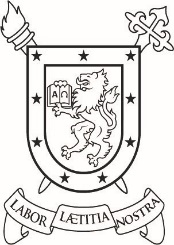 Escriba aquí el título de la tesis Otra información sobre el título Sobrescribir Nombre de autor(es) (completo)Profesor Guía: Sobrescribir Nombre y Apellidos (sin grado académico)Tesis para optar al Grado de Magíster en Administración y Dirección de Empresas Santiago – ChileAño de inscripción del trabajo de titulaciónRESUMENObligatorio.ESTO SE HACE AL FINAL.Brevemente: planteamiento del problema, método utilizado, principales resultados y conclusiones. Debe ser: comprensible, sencillo, informativo, preciso, completo y especificoSe sugiere considerar (explícitamente o implícitamente): Objetivo, Principales hallazgos, Diseño/metodología/Aproximación, Limitaciones del estudio/implicaciones, Implicaciones prácticas, Originalidad/aporte de valor:NO SOBRE PASAR ESTA HOJAPalabras claves: DE TRES A CINCO – EN MAYÚSCULAS – SEPARADAS POR – GUION ABSTRACTObligatorio. Forma objetiva, breve y específica del contenido del trabajo realizado. Su extensión no debe superar ESTA PÁGINA. Debe incluir palabras claves.Keywords: DEDICATORIA  (OPCIONAL)Escriba Aquí su Dedicatoria.
Por ejemplo:
Para mi Padre, Juan González.  
5 de marzo de 1936 – 6 de octubre de 2011AGRADECIMIENTOS (OPCIONAL)No está permitido incluir ningún tipo de declaración que pudiese ser considerada ofensiva.Sus agradecimientos no deben sobrepasar esta hoja y es General no individual.DECLARACIÓN DE FUENTES DE INFORMACIÓN es personal, cada autor debe efectuarla copiar tantos autores existan, en cada hoja alcanzan hasta dos Yo, Nombre completo, RUT: 00.000.000-0 declaro que mi trabajo final de grado ha sido elaborado en forma inédita, indicando en cada caso y cuando corresponde las fuentes de información utilizadas. Para identificarlas he utilizado las normas de referencias bibliográficas de aplicación universal, garantizando con ello el respeto a la autoría de las ideas ajenas. Esta declaración se aplica para todo tipo de referencias bibliográficas o centros de consultas de información - sin importar el medio de circulación de estas – como, por ejemplo: Libros, Revistas, Tesis de grado, sitios de Internet, Periódicos, Diarios y otros impresos.Santiago de Chile, 2020TABLA DE CONTENIDO (ARIAL 10 MAYÚSCULA)La Estructura, debe ir en letra Times New Roman, como se presenta a continuación.INTRODUCCIÓN	11	CAPÍTULO	21.1	Subtítulo	21.1.1	Subtítulo	22	CAPÍTULO	32.1	Subtítulo	32.1.1	Subtítulo	33	CAPÍTULO	43.1	Subtítulo	43.1.1	Subtítulo	44	CAPÍTULO	54.1	Subtítulo	54.1.1	Subtítulo	55	CAPÍTULO	65.1	Subtítulo	65.1.1	Subtítulo	6CONCLUSIONES	7GLOSARIO	8REFERENCIAS BIBLIOGRÁFICAS	9ANEXOS	10APÉNDICES	11ÍNDICE DE TABLAS (OBLIGATORIO)Se recuerda que todo apoyo debe tener la fuente en la imagen o tabla etc. según indica norma Apa 6ª. o 7ª edición.Tabla ‎1 División Hojas de Desarrollo	¡Error! Marcador no definido..ÍNDICE DE ILUSTRACIONES (OPCIONAL)Se recuerda que todo apoyo debe tener la fuente en la imagen o tabla etc. según indica norma Apa 6ª. o 7ª edición.Ilustración 1 Ejemplo Imagen	¡Error! Marcador no definido.Ilustración 2 Ejemplo Imagen	¡Error! Marcador no definido.INTRODUCCIÓNCAPÍTULO: MAYÚSCULASubtítulo SubtítuloCAPÍTULO : MAYÚSCULASubtítuloSubtítuloCAPÍTULO SubtítuloSubtítuloCAPÍTULOSubtítuloSubtítuloCAPÍTULOSubtítulo SubtítuloCONCLUSIONES GLOSARIOEn nueva página, opcional. Si no tiene glosario, eliminar la página.REFERENCIAS BIBLIOGRÁFICASUtilizar norma APA (un solo listado – sin separar por tipo de fuente – en orden alfabético, y sangría francesa.ANEXOS  (opcional)En nueva página, opcional. Si no tiene anexos, eliminar la página.Los anexos corresponden a aquellos materiales encontrados en la búsqueda de información y que son relevantes para la tesis. APÉNDICES (opcional)En nueva página, opcional. Si no tiene apéndices, eliminar la página.Los apéndices son materiales elaborados por el autor para la investigación (encuestas, entrevistas).Nombre completo